荥阳市公共资源交易中心电子招投标交易平台竞买人操作手册目录一、	系统前期准备	31.1、 浏览器配置	31.1.1、 设置可信任站点	31.1.2、 关闭拦截工具	7二、	系统登陆	8三、	竞价报名	83.1、	阅读报名规则	83.2、	选择竞买方式	93.3、	申请人信息填写	93.4、	填写竞买申请书	103.5、	资格审查	103.6、	缴纳保证金	103.7、	网络竞价	13系统前期准备浏览器配置设置可信任站点为了让系统插件能够正常工作，请按照以下步骤进行浏览器的配置。1、打开IE浏览器，在“工具”菜单→“Internet选项”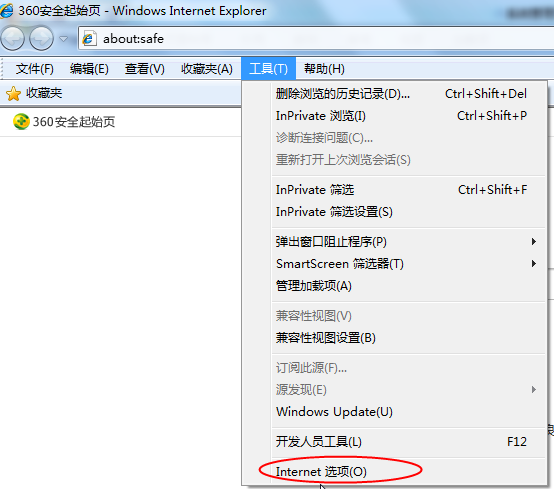 2、弹出对话框之后，请选择“安全”选项卡，具体的界面如下图：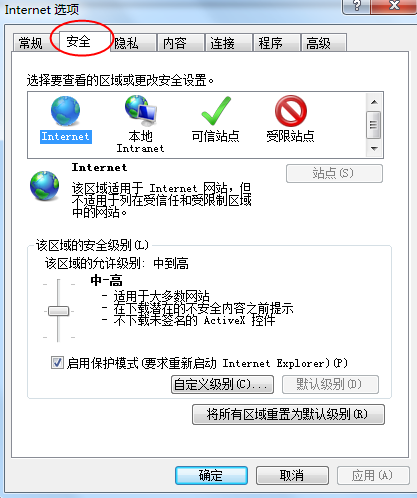 3、点击绿色的“受信任的站点”的图片，会看到如下图所示的界面：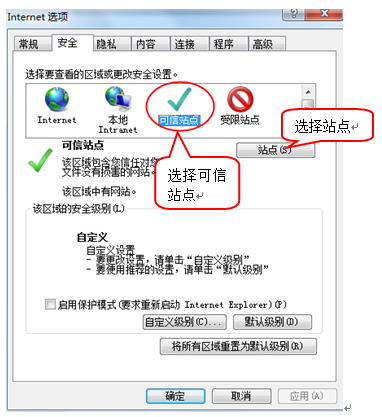 4、点击“站点” 按钮，出现如下对话框：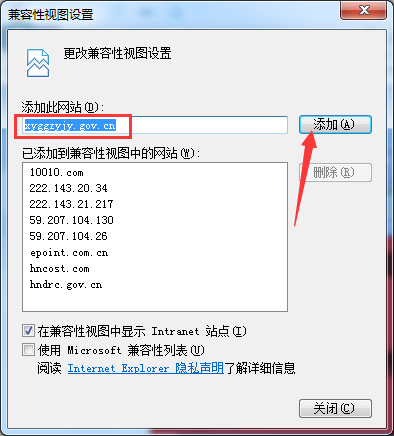 输入系统地址，格式例如： www.xyggzyjy.gov.cn，然后点击“添加”按钮完成添加，再按“关闭”按钮退出。5、设置自定义安全级别，开放Activex的访问权限：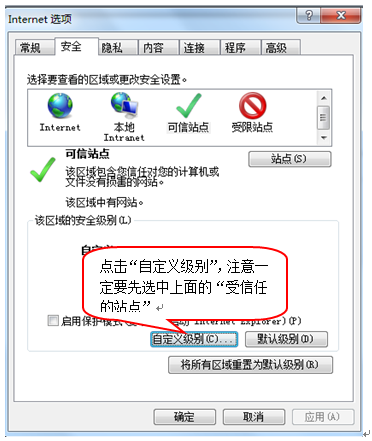 ①会出现一个窗口，把其中的Activex控件和插件的设置全部改为启用。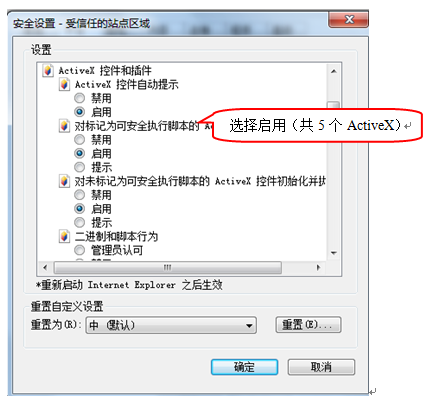 ②文件下载设置，开放文件下载的权限：设置为启用。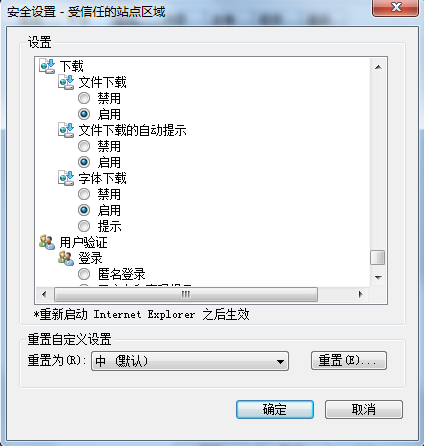 关闭拦截工具上述操作完成后，如果系统中某些功能仍不能使用，请将拦截工具关闭再试用。比如在windows工具栏中关闭弹出窗口阻止程序的操作：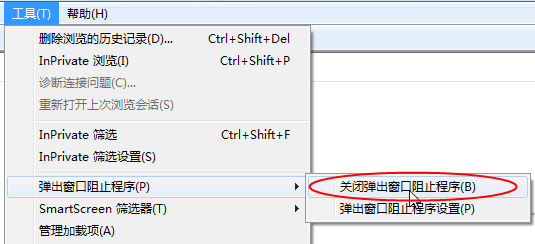 系统登陆IE浏览器访问荥阳市电子招投标交易平台http://www.xyggzyjy.gov.cn:8081/TPBidder，输入账号密码登陆系统。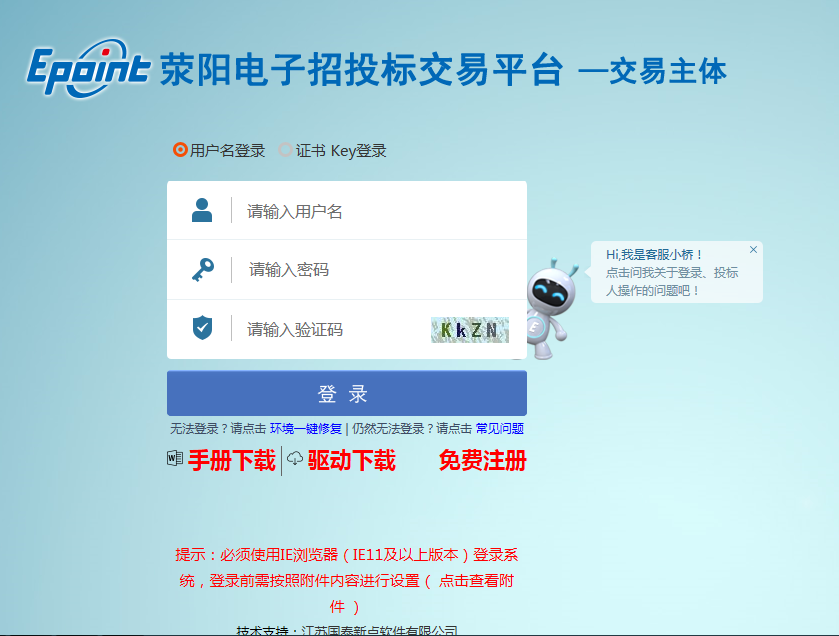 竞价报名选择需要报名的项目，点击最右侧 按钮进行报名。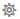 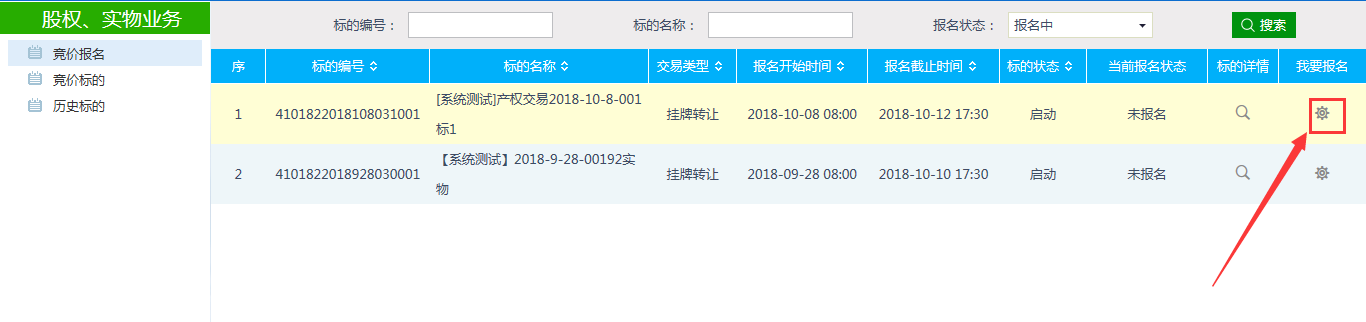 阅读报名规则报名规则阅读完成后，点击“同意”按钮进行下一步操作。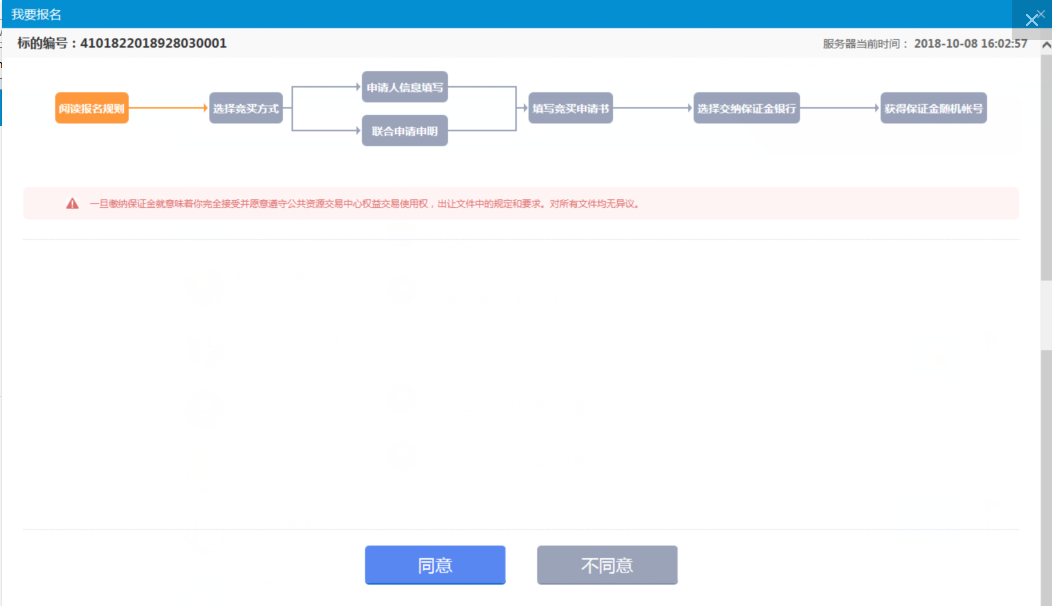 选择竞买方式根据需要选择“单独申请”或“联合申请”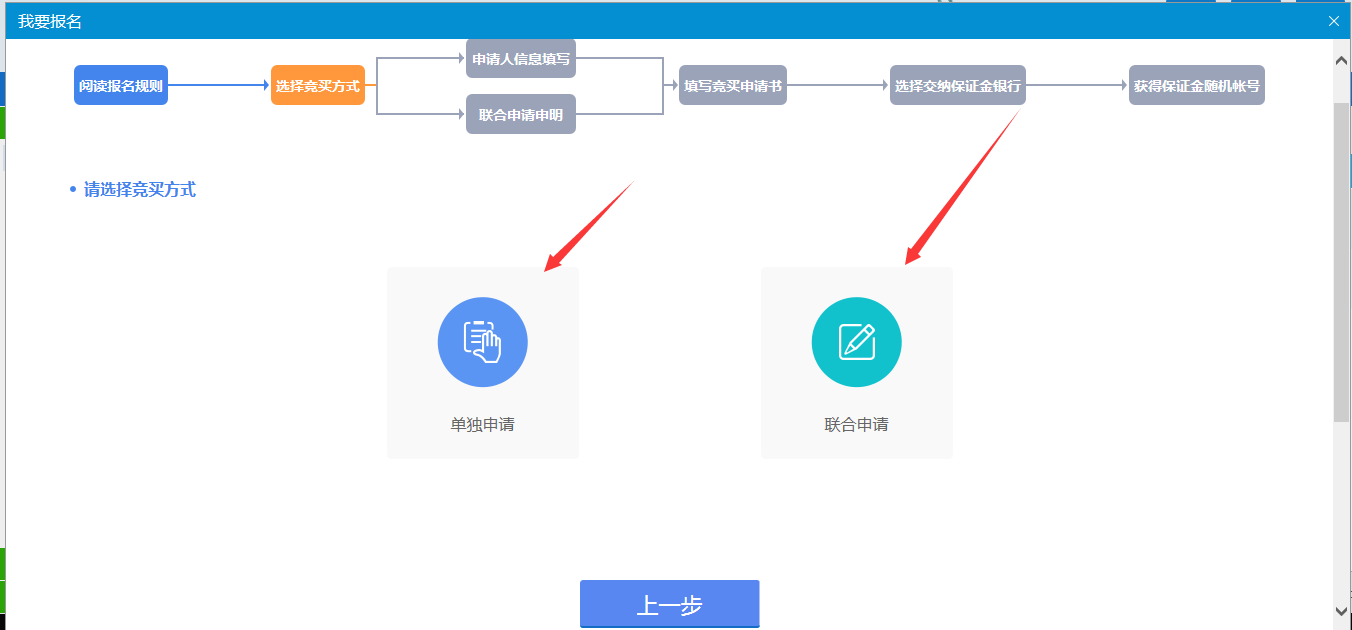 申请人信息填写以“单独申请”为例，选择单独申请后，填写竞买人相关基本信息。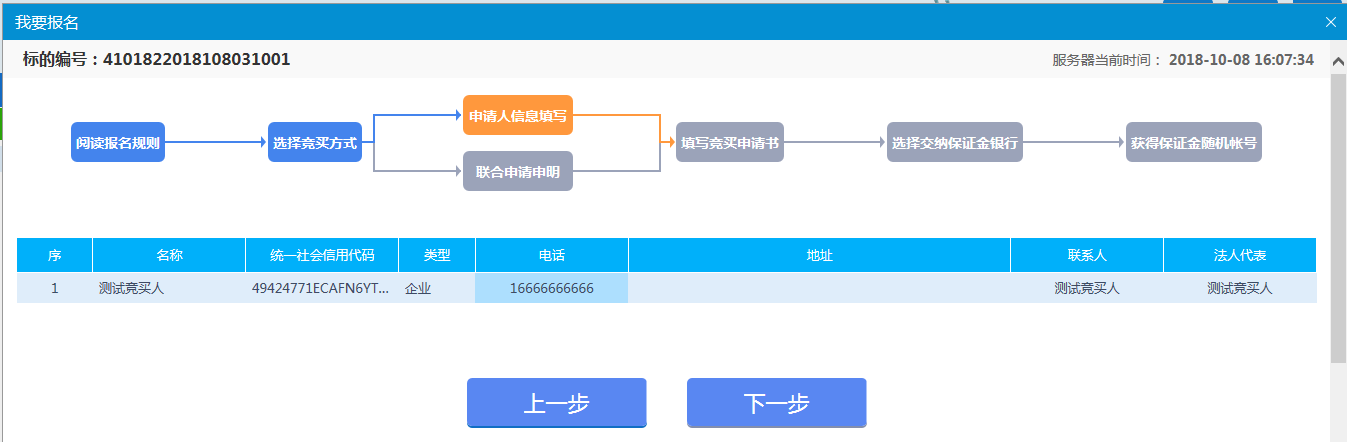 填写竞买申请书上传报名所需文件后，点击申请按钮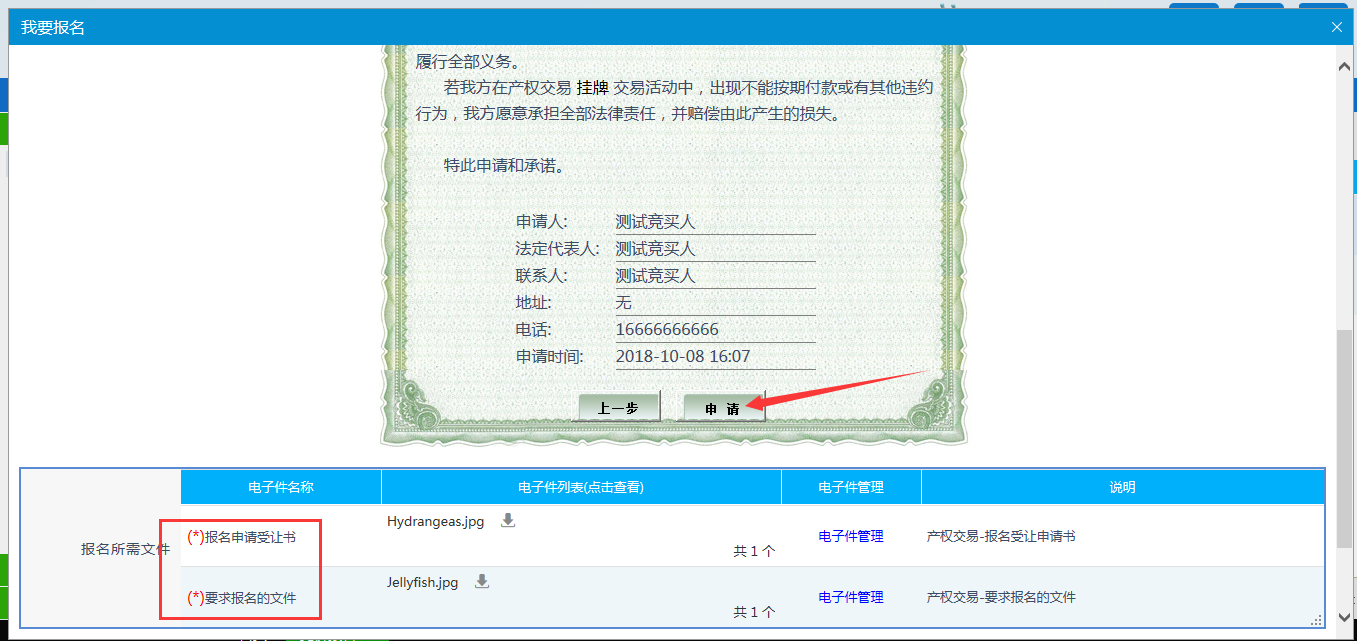 资格审查携带申请资料到交易中心七楼信息科进行资格审查，审查通过之后，方可缴纳保证金。3.6、缴纳保证金资格审查通过后，进入下图所示页面：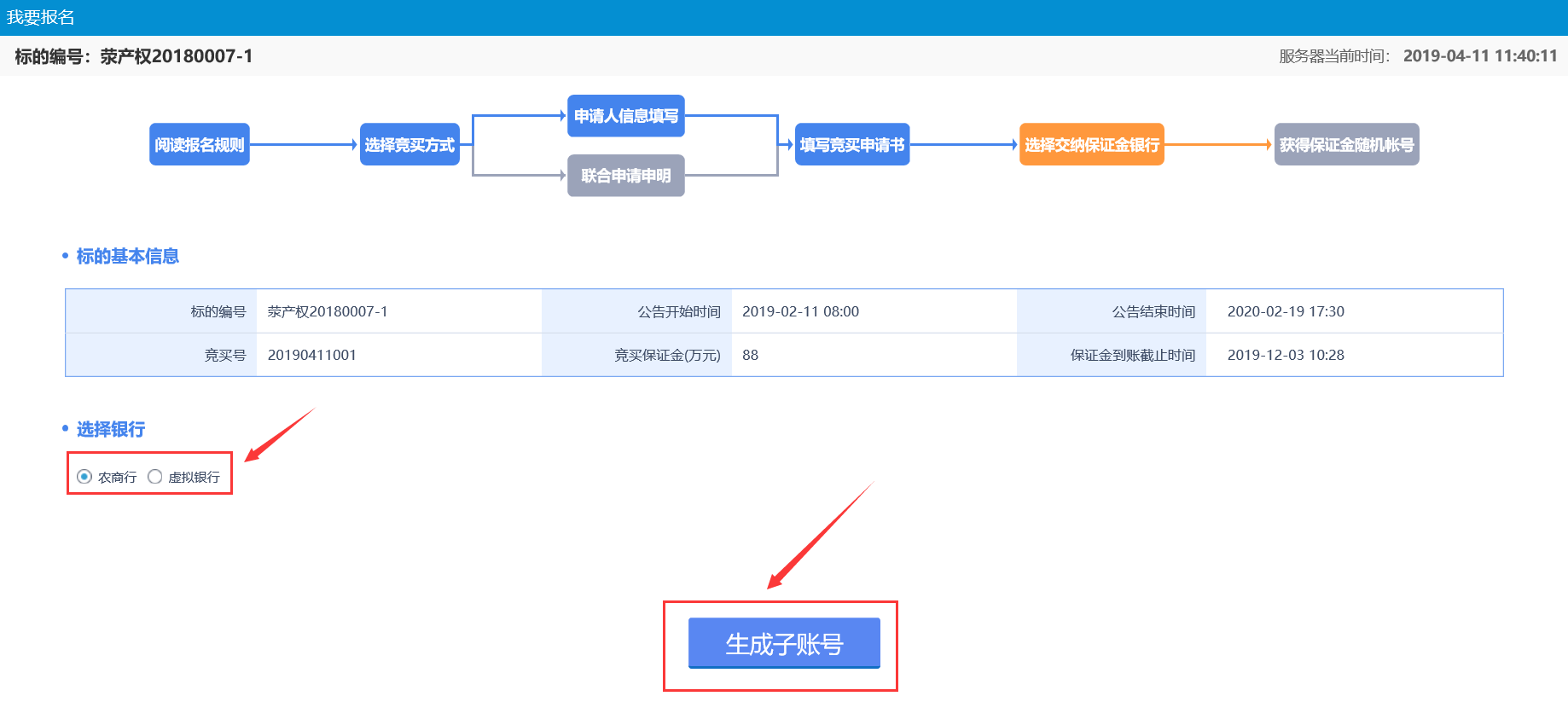 选择保证金银行，之后点击生成子账号，跳转到子账号页面。如下图所示：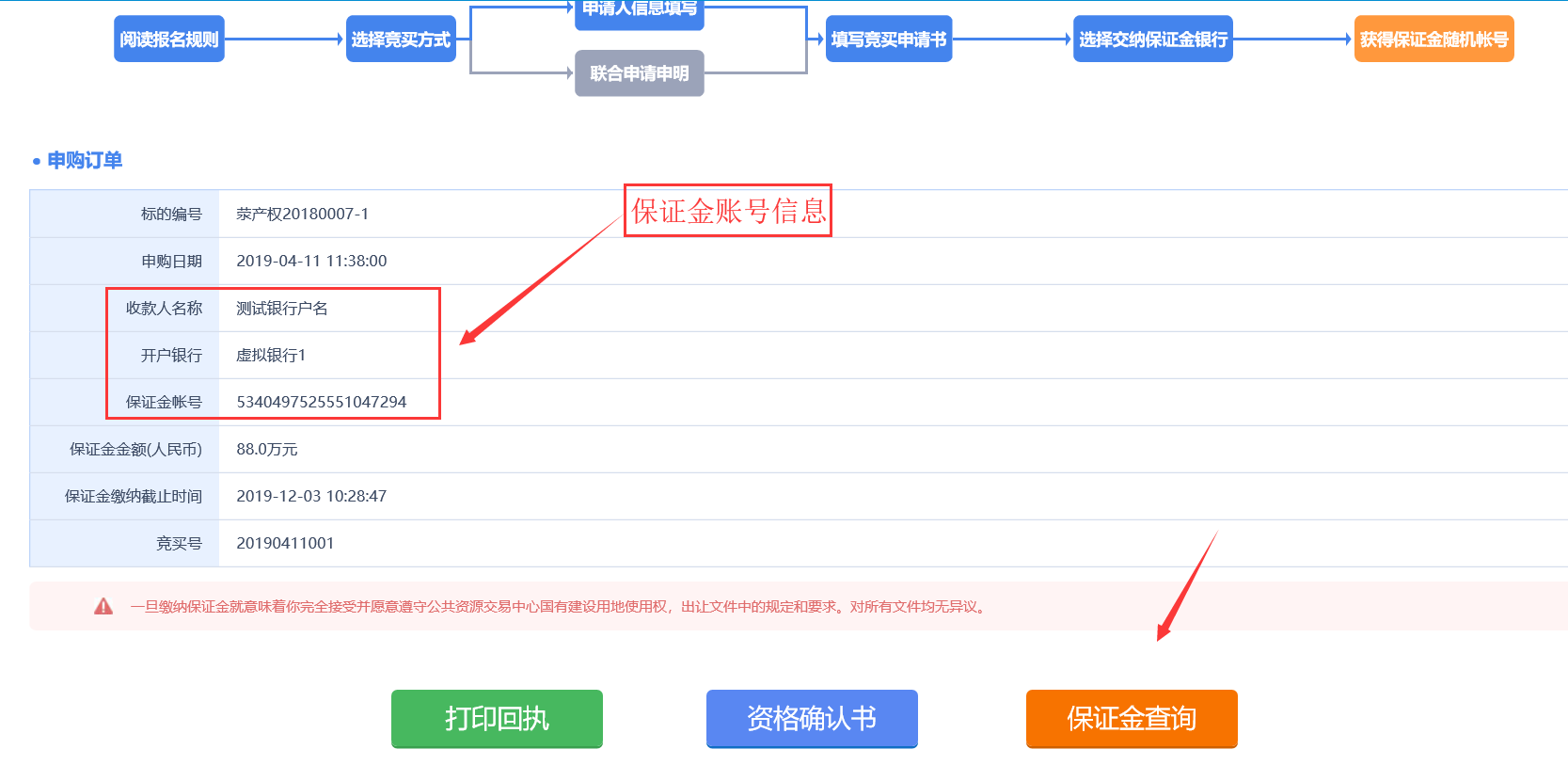 按照生成的保证金账号 信息缴纳保证金账号，缴纳完成之后，点击保证金查询按钮，进入查询页面，在该页面中心，先确认缴纳账号和缴纳账号户名是否正确，如果不正确，请进行修改。修改之后点记查询按钮，查询完成之后，会在保证金支付信息列表里边展示具体缴纳信息。如下图所示：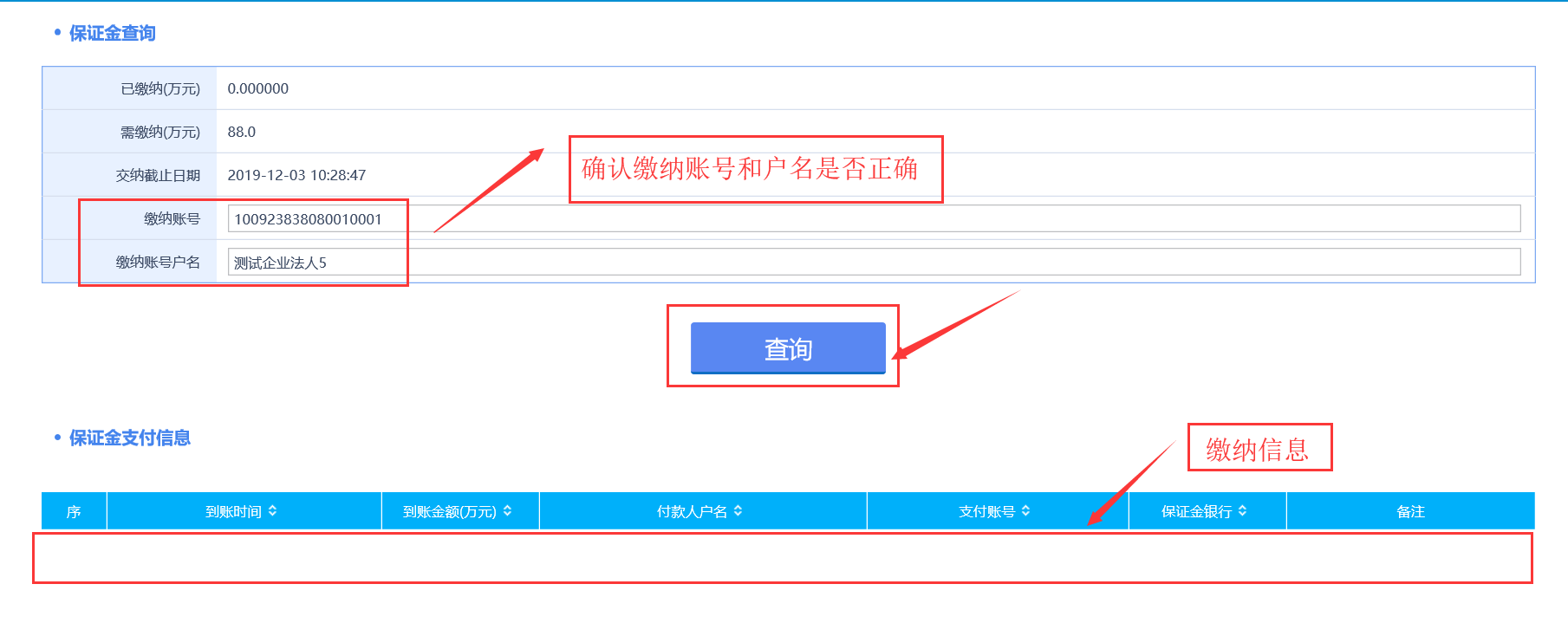 3.7、报名完成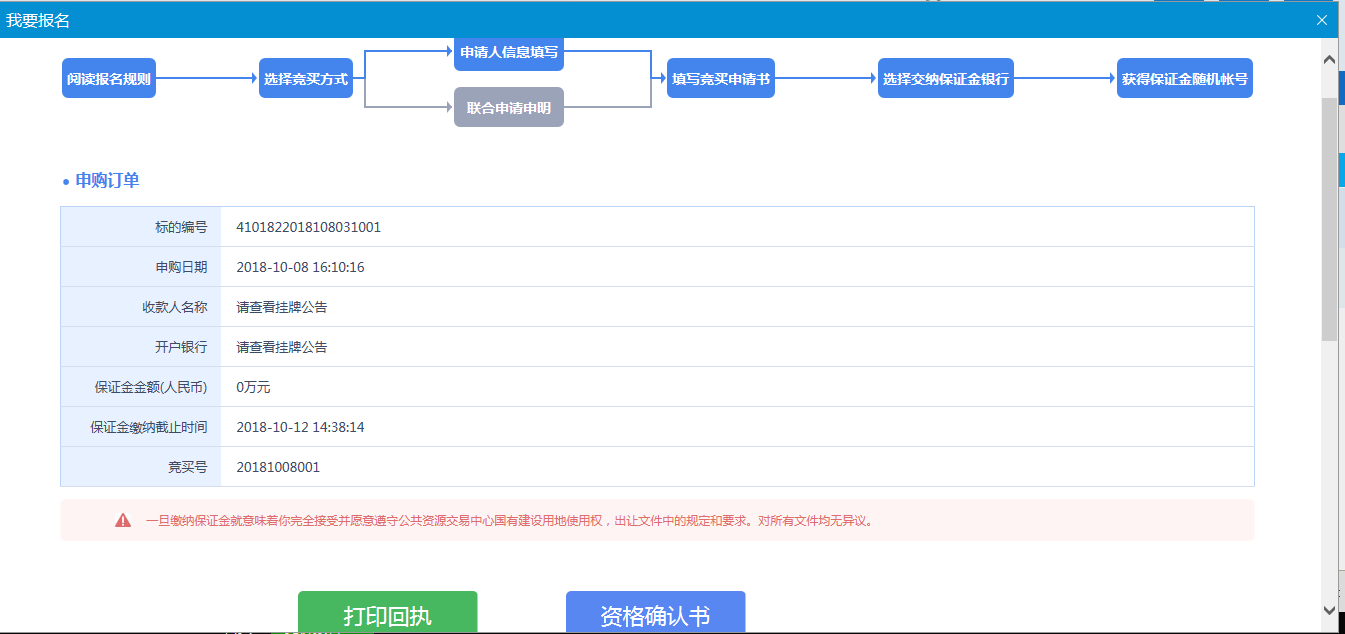 资格审查通过之后，点击“资格确认书”按钮，可以查看资格确认书内容。此时即完成产权报名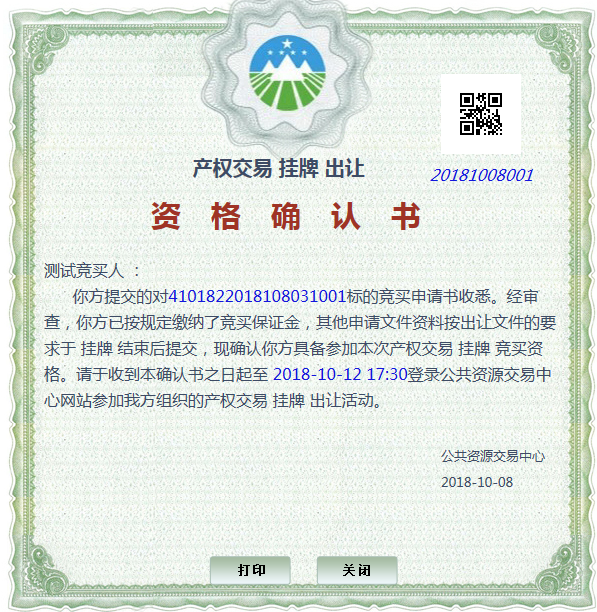 关闭申购页面之后，在报名列表页面，可以看到报名状态为“已报名”。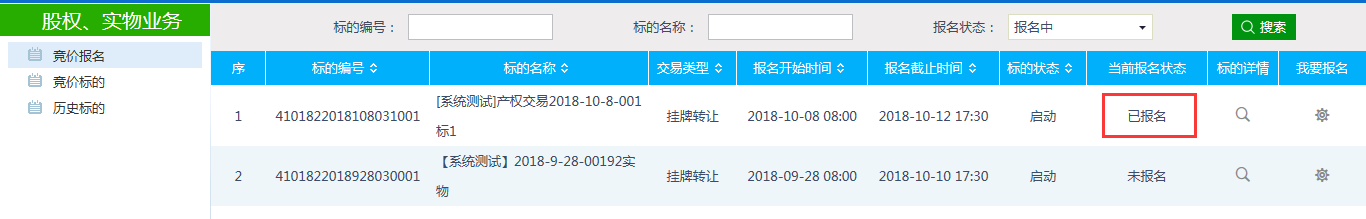 3.7、网络竞价待保证金查询完成，且缴纳信息都正确之后，需视为报名成功，竞价开始之后才能进入竞价页面。根据竞价时间开始时间，进入竞价环节。竞价时必须使用IE浏览器，否则将影响报价等操作，一切后果由竞买人自行承担。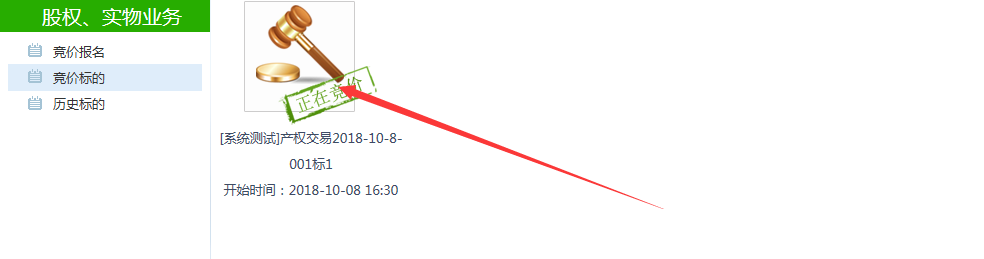 阅读并同意电子竞价风险告知及接受确认书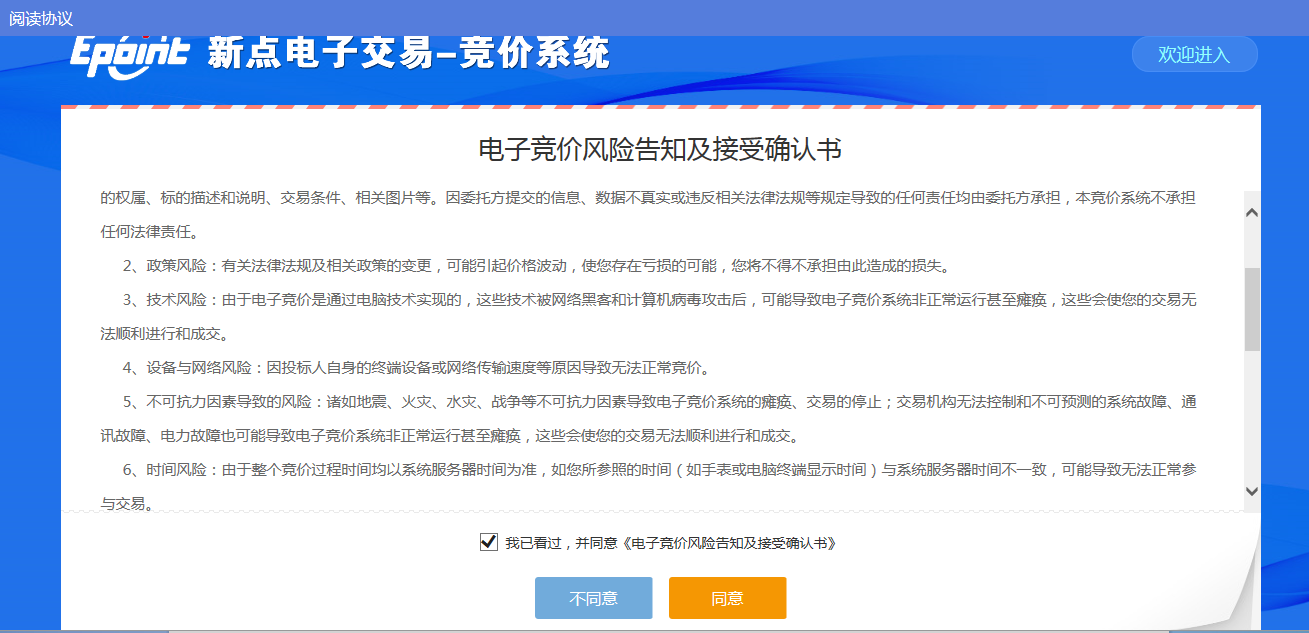 根据起始价选择阶梯倍数，发送报价。快速报价：默认以1倍起始价金额，快速报价。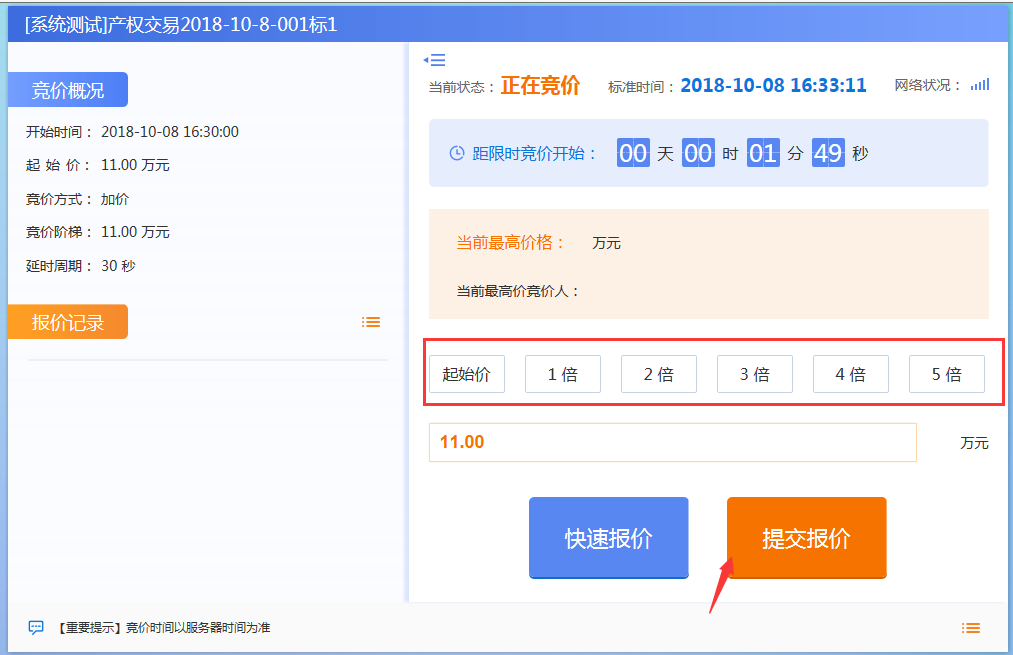 限时竞价：当有2个以上竞买人报价时，自由竞价结束后，系统进入限时竞价环节。限时竞价设置报价限时为X分钟，X分钟内任意竞买人提交新的报价，系统都会重新开始X分钟倒计时。无人报价时，X分钟倒计时结束仍然没有竞买人提交新的报价，限时竞价结束。3.8、竞价结束成功竞得截图如下：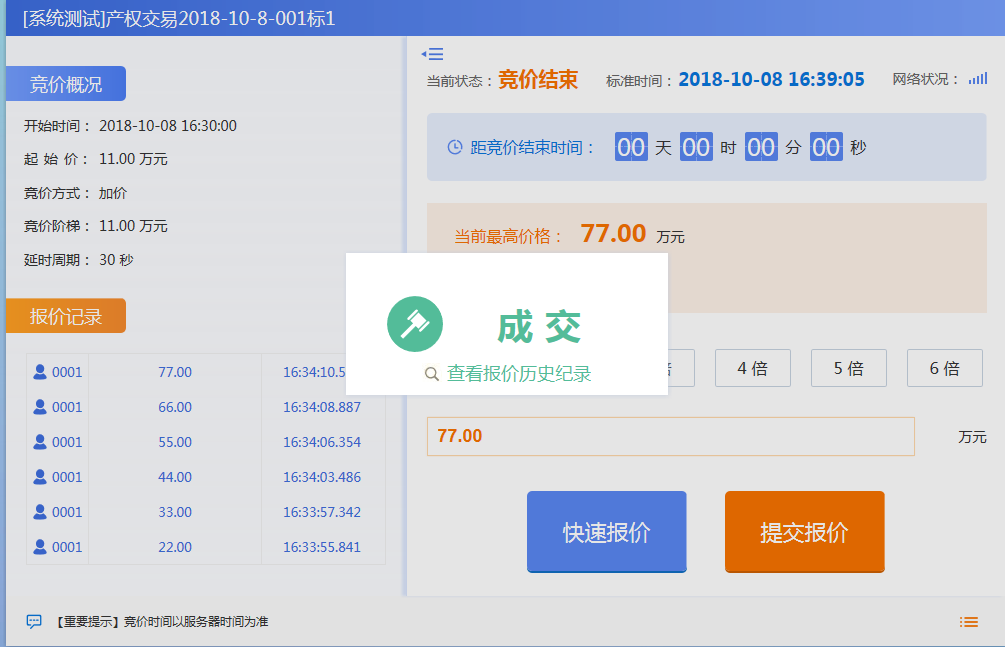 未竞得截图如下：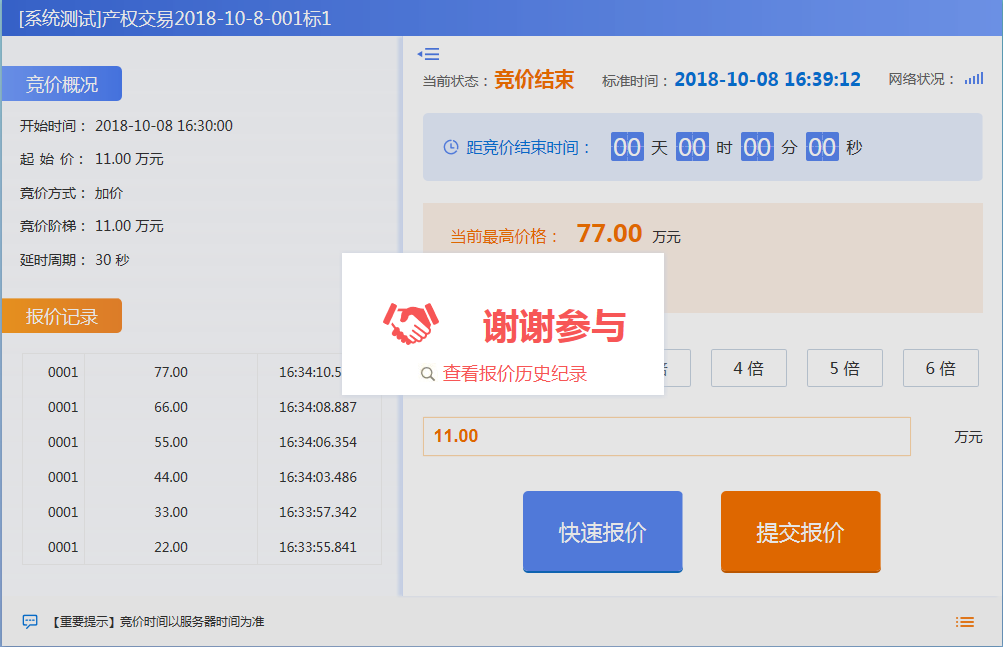 